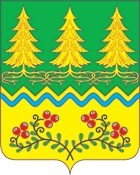 О внесении изменений в постановление администрации сельское поселение Сергино от 08.06.2017 № 86 «Об утверждении Положения о порядке расчета размера платы за пользование жилым помещением (платы за наем) для нанимателей жилых помещений по договорам социального найма муниципального жилищного фонда на территории сельского поселения Сергино»1. Внести в постановление администрации сельское поселение Сергино от 08.06.2017 № 86 «Об утверждении Положения о порядке расчета размера платы за пользование жилым помещением (платы за наем) для нанимателей жилых помещений по договорам социального найма муниципального жилищного фонда на территории сельского поселения Сергино» следующие изменения:1.1 Приложение к Положению о порядке расчета размера платы за пользование жилым помещением (платы за найм) для нанимателей жилых помещений по договорам социального найма муниципального жилищного фонда на территории сельского поселения Сергино  изложить в новой редакции, согласно приложения. 2. Обнародовать постановление посредством размещения в информационно-телекоммуникационной сети Интернет на официальном сайте администрации муниципального образования Сергино www.admsergino.ru.3. Настоящее постановление вступает в силу с момента обнародования и распространяется на правоотношения возникшие с 01.08.2017 года.          3. Контроль за выполнение настоящего постановления оставляю за собой.Глава сельского поселения Сергино				О.В.ГребенниковПриложениек Положению о порядке расчета размера платыза пользование жилым помещением (платы за наем)для нанимателей жилых помещений по договорамсоциального найма муниципального жилищного фондана территории сельского поселения СергиноКОЭФФИЦИЕНТЫАДМИНИСТРАЦИЯСЕЛЬСКОГО ПОСЕЛЕНИЯ СЕРГИНООктябрьского районаХанты-Мансийского автономного округа - ЮгрыПОСТАНОВЛЕНИЕАДМИНИСТРАЦИЯСЕЛЬСКОГО ПОСЕЛЕНИЯ СЕРГИНООктябрьского районаХанты-Мансийского автономного округа - ЮгрыПОСТАНОВЛЕНИЕАДМИНИСТРАЦИЯСЕЛЬСКОГО ПОСЕЛЕНИЯ СЕРГИНООктябрьского районаХанты-Мансийского автономного округа - ЮгрыПОСТАНОВЛЕНИЕАДМИНИСТРАЦИЯСЕЛЬСКОГО ПОСЕЛЕНИЯ СЕРГИНООктябрьского районаХанты-Мансийского автономного округа - ЮгрыПОСТАНОВЛЕНИЕАДМИНИСТРАЦИЯСЕЛЬСКОГО ПОСЕЛЕНИЯ СЕРГИНООктябрьского районаХанты-Мансийского автономного округа - ЮгрыПОСТАНОВЛЕНИЕАДМИНИСТРАЦИЯСЕЛЬСКОГО ПОСЕЛЕНИЯ СЕРГИНООктябрьского районаХанты-Мансийского автономного округа - ЮгрыПОСТАНОВЛЕНИЕАДМИНИСТРАЦИЯСЕЛЬСКОГО ПОСЕЛЕНИЯ СЕРГИНООктябрьского районаХанты-Мансийского автономного округа - ЮгрыПОСТАНОВЛЕНИЕАДМИНИСТРАЦИЯСЕЛЬСКОГО ПОСЕЛЕНИЯ СЕРГИНООктябрьского районаХанты-Мансийского автономного округа - ЮгрыПОСТАНОВЛЕНИЕАДМИНИСТРАЦИЯСЕЛЬСКОГО ПОСЕЛЕНИЯ СЕРГИНООктябрьского районаХанты-Мансийского автономного округа - ЮгрыПОСТАНОВЛЕНИЕАДМИНИСТРАЦИЯСЕЛЬСКОГО ПОСЕЛЕНИЯ СЕРГИНООктябрьского районаХанты-Мансийского автономного округа - ЮгрыПОСТАНОВЛЕНИЕ«13»октября2017г.№150п.Сергиноп.Сергиноп.Сергиноп.Сергиноп.Сергиноп.Сергиноп.Сергиноп.Сергиноп.Сергиноп.СергиноN п/пНаименованиеОбозначениеПараметрыЗначение1Коэффициент качества жилого помещенияК1Жилые помещения муниципального жилищного фонда в домах капитального исполнения1,001Коэффициент качества жилого помещенияК1Жилые помещения муниципального жилищного фонда в домах деревянного или смешанного исполнения0,802Коэффициент благоустройства жилого помещенияК2При наличии всех внутридомовых инженерных систем в составе: холодное водоснабжение, горячее водоснабжение, водоотведение, электроснабжение, отопление0,892Коэффициент благоустройства жилого помещенияК2При отсутствии одного или более наименований внутридомовых инженерных систем из состава: холодное водоснабжение, горячее водоснабжение, водоотведение, электроснабжение, отопление0,803Коэффициент месторасположения жилого домаК3Муниципальное образование сельское поселение Сергино1,004Коэффициент соответствия платыКсЖилые помещения муниципального жилищного фонда в сельском поселении Сергино, предоставляемые для нанимателей жилых помещений по договорам социального найма в домах, признанных в установленном порядке непригодными, аварийными или подлежащими сносу04Коэффициент соответствия платыКсЖилые помещения муниципального жилищного фонда в сельском поселении Сергино, предоставляемые для нанимателей жилых помещений по договорам социального найма в домах капитального исполнения0,14Коэффициент соответствия платыКсЖилые помещения муниципального жилищного фонда в сельском поселении Сергино, предоставляемые для нанимателей жилых помещений по договорам социального найма в домах деревянного или смешанного исполнения0,09